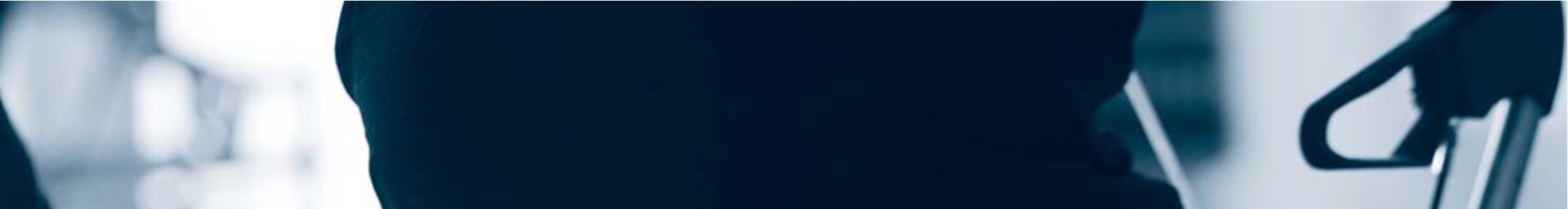 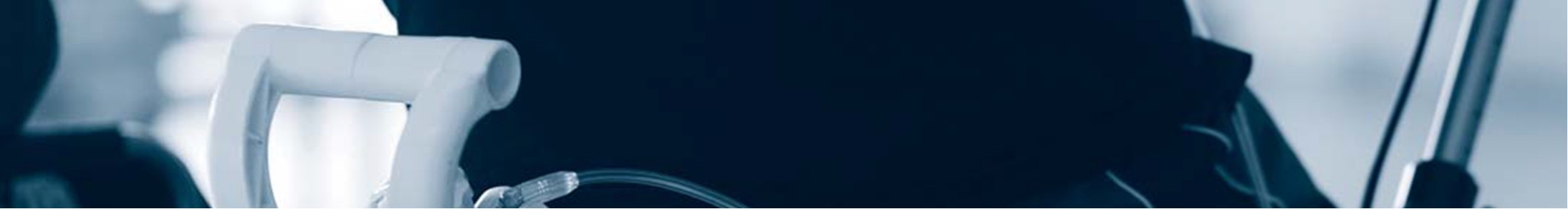 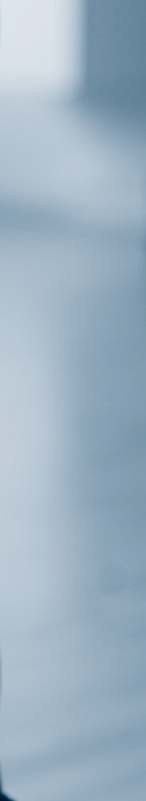 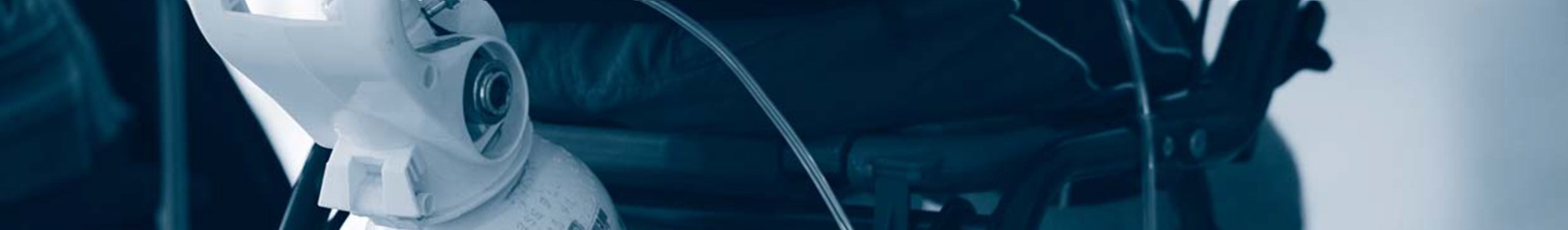 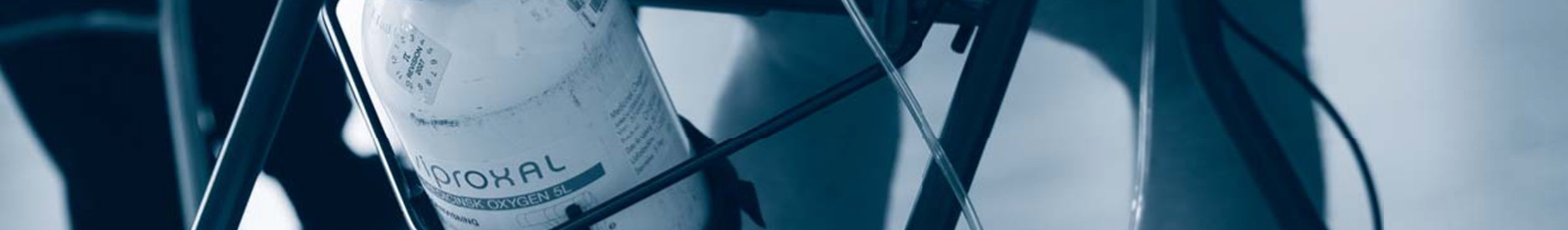 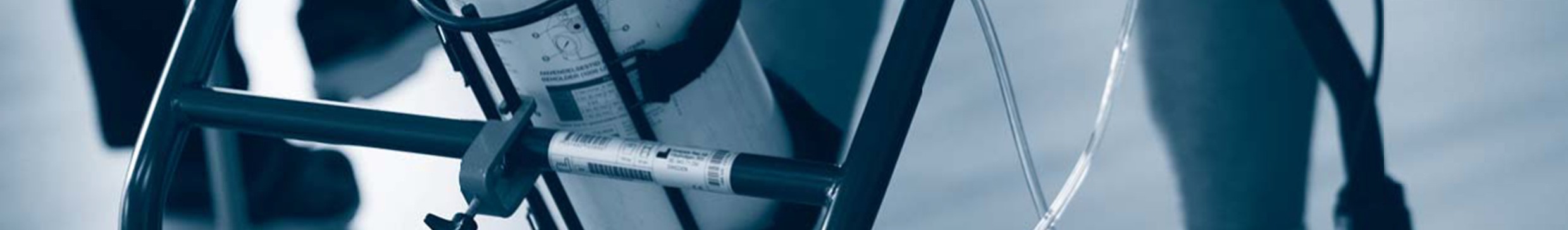 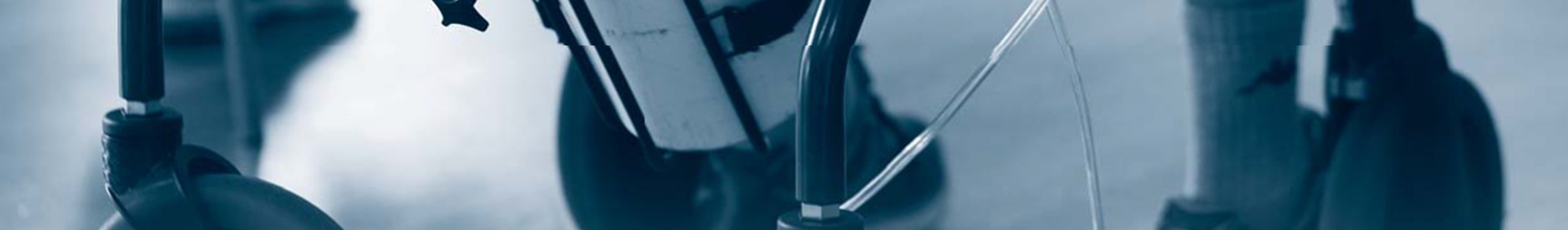 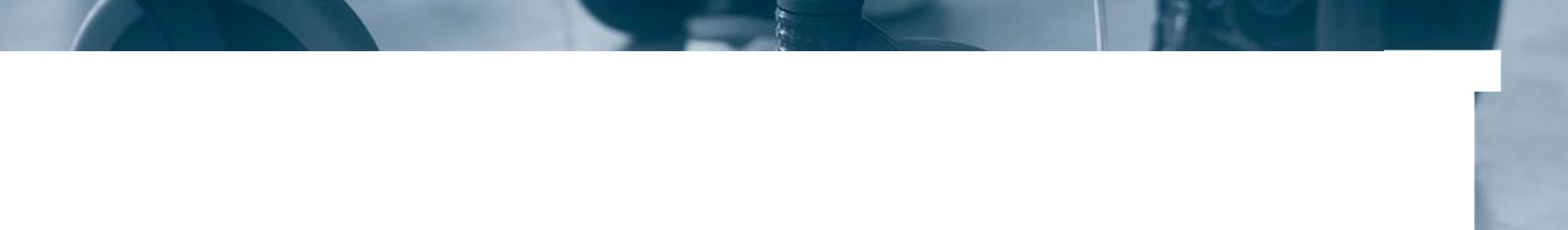 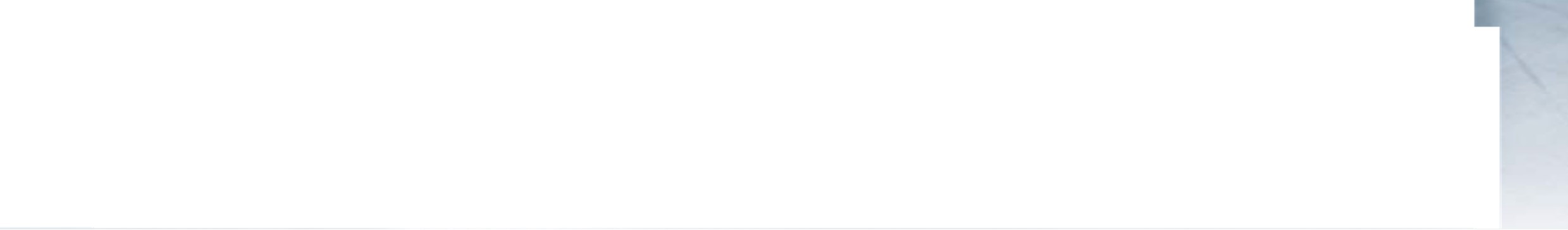 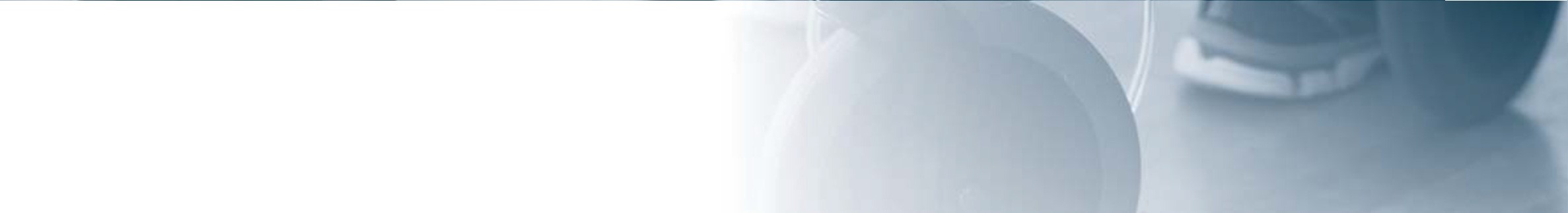 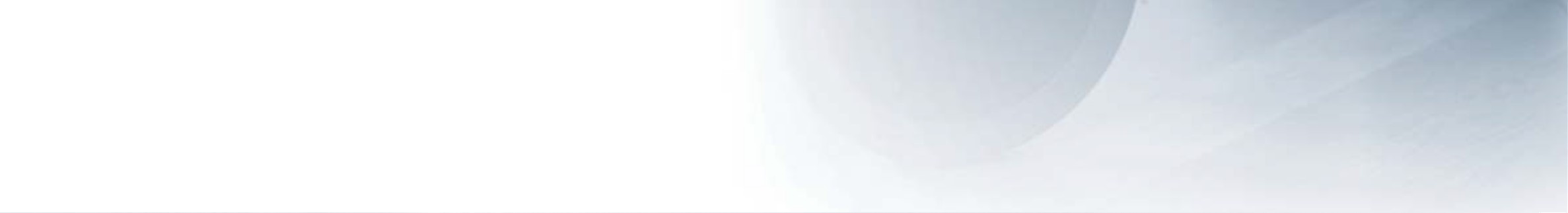 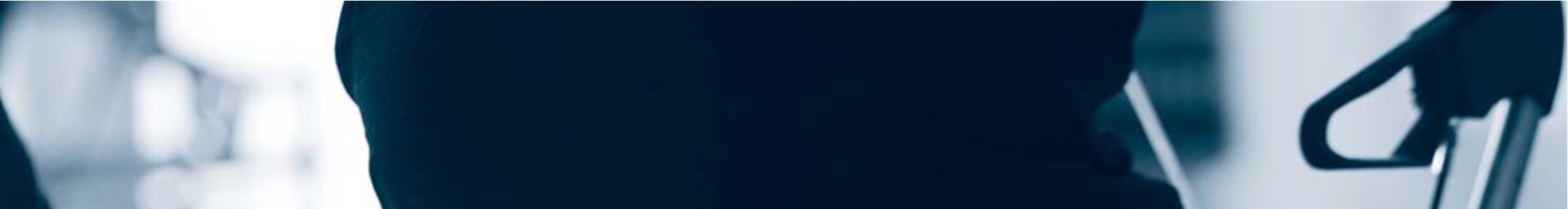 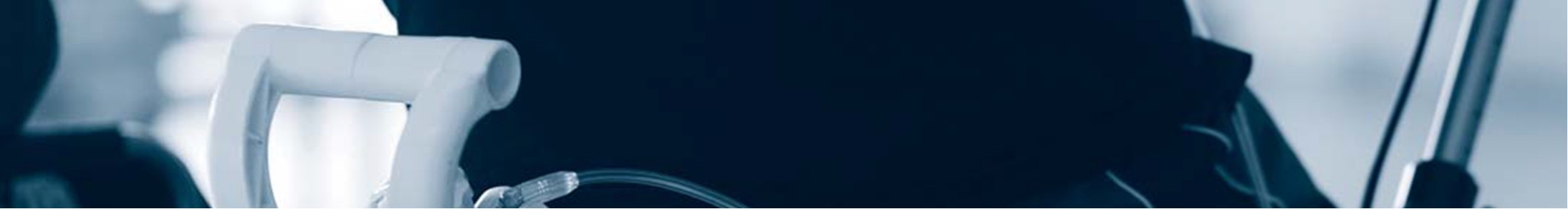 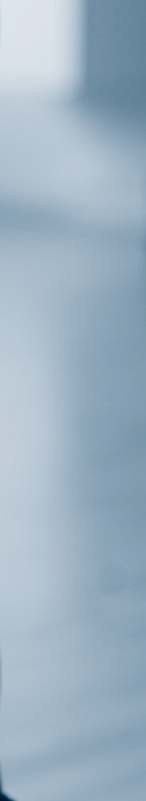 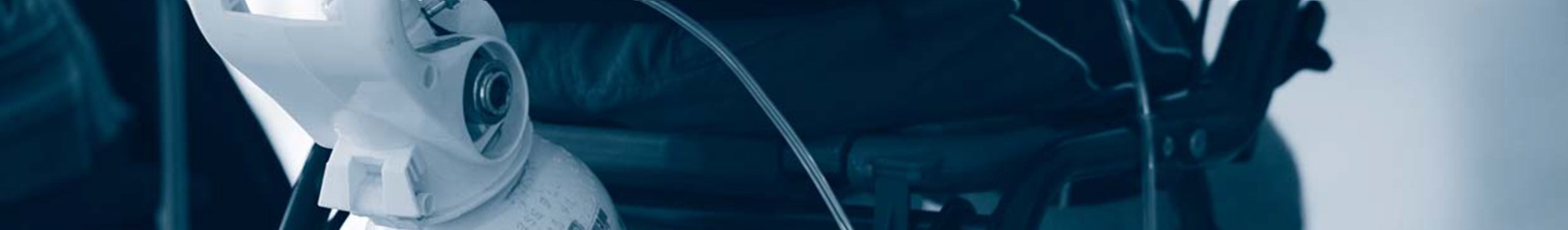 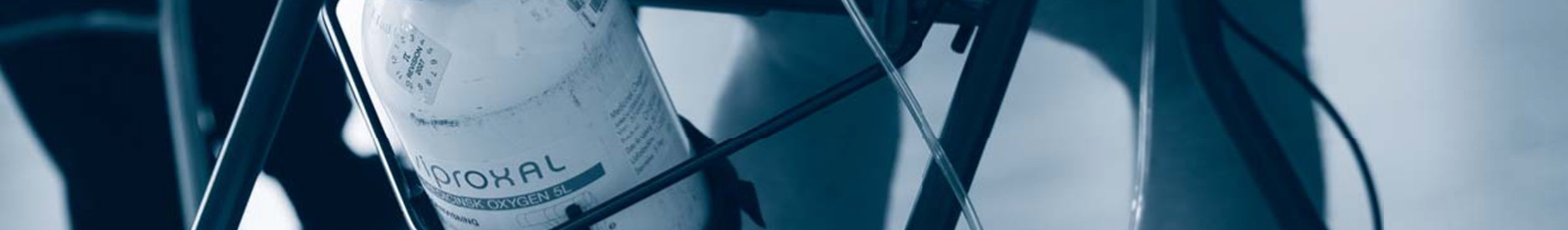 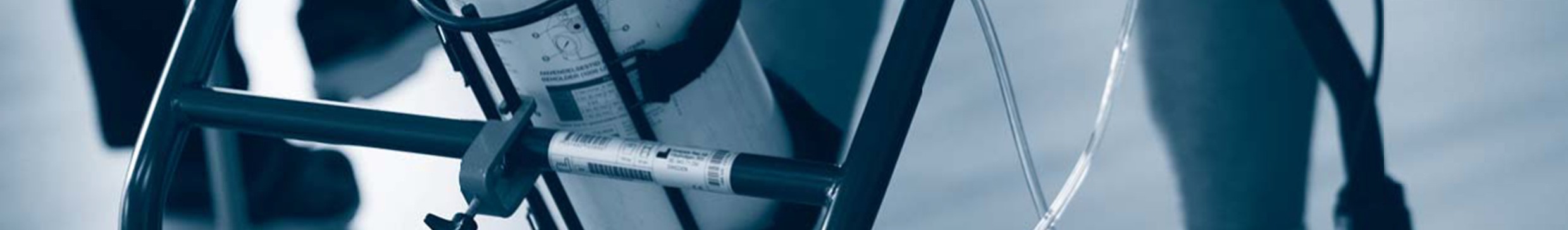 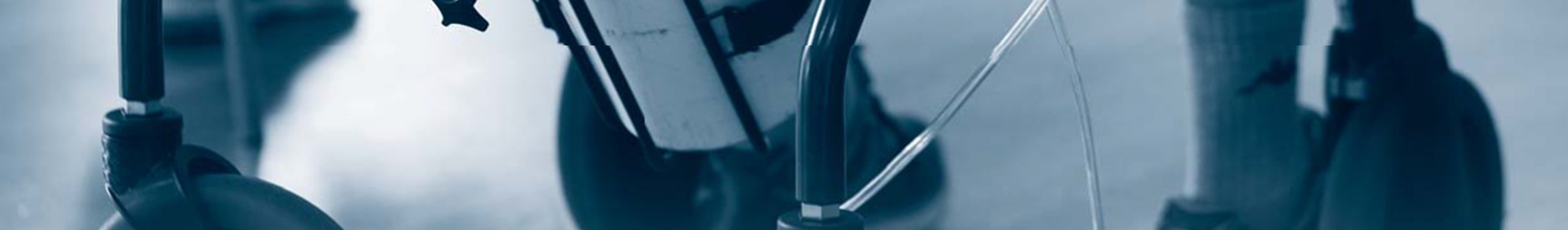 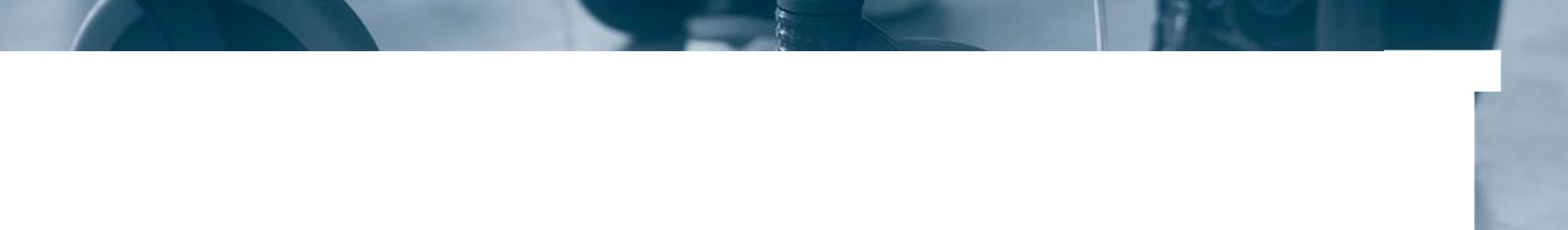 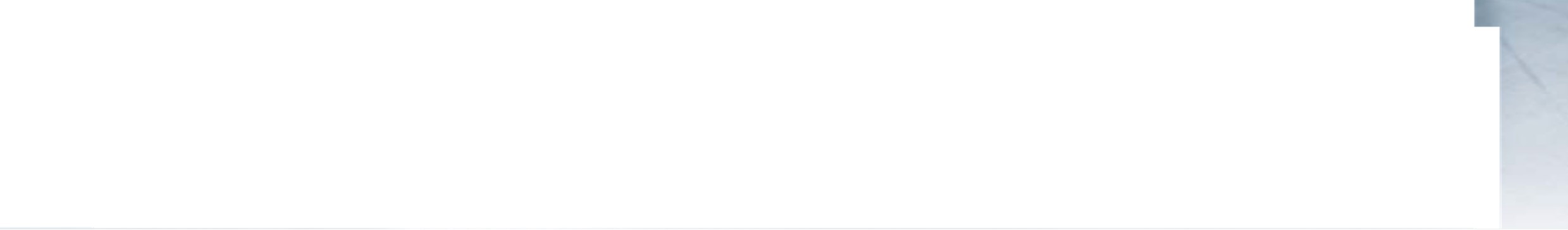 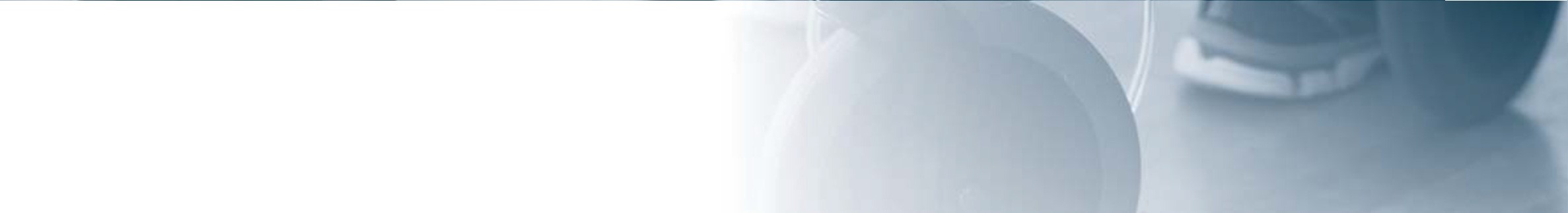 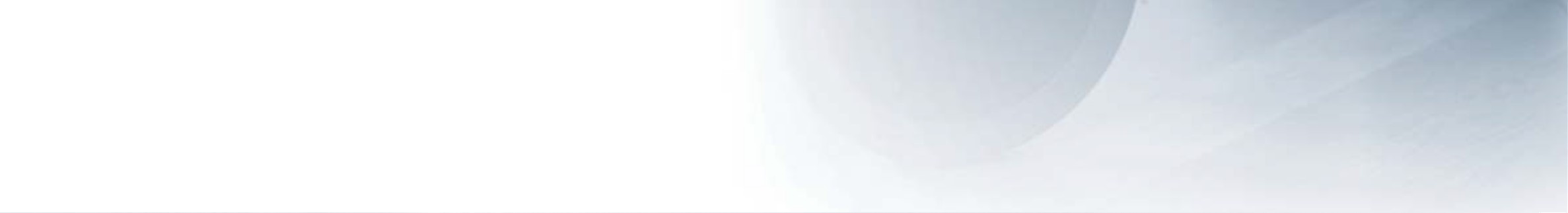 Formål med registreringsskemaFormålet med dette registreringsskema er, at I i kommunerne kan anvende det til at registrere jeres data til monitorering af LKT KOL's procesmål.Det overordnede og fælles resultatmål i LKT KOL monitoreres med data fra Regionernes Kliniske Kvalitetsudviklingsprogram (RKKP), mens de fire indsatsområder med de tilhørende procesmål og indikatorer skal følges med data indsamlet lokalt. I kommunerne skal I arbejde med indsatserne 1-3. I bør så vidt muligt arbejde med alle procesmål samtidigt. Fra side 13 til 17 i projektbeskrivelsen for LKT KOL finder I beskrivelse af procesmål og indikatorer for de tre indsatsområder, som vedrører kommunernes opgaver: Fokuserede indsatser for særligt sårbare personer med KOLTryghedsskabende indsatserRehabiliterende indsatser På første læringsseminar får I i de lokale forbedringsteams tid til at beslutte hvilke datakilder, I lokalt ønsker at anvende. Der er krav om datadokumentation på samtlige indikatorer. Både hospital og kommuner skal tilstræbe at lave et udtræk på 5-10 journaler og 5-10 plejeforløbsplaner en gang om måneden. I kan med fordel anvende de samme journaler og plejeforløbsplaner til alle procesmål, så I  gennemfører dataindsamlingen i én proces. Det vil være et krav, at data fra de månedlige udtræk medbringes på 2. læringsseminar, hvor data drøftes i jeres lokale forbedringsteam, og hvor data deles med de øvrige forbedringsteams enten via oplæg eller som en del af et storyboard (en visuel præsentation).  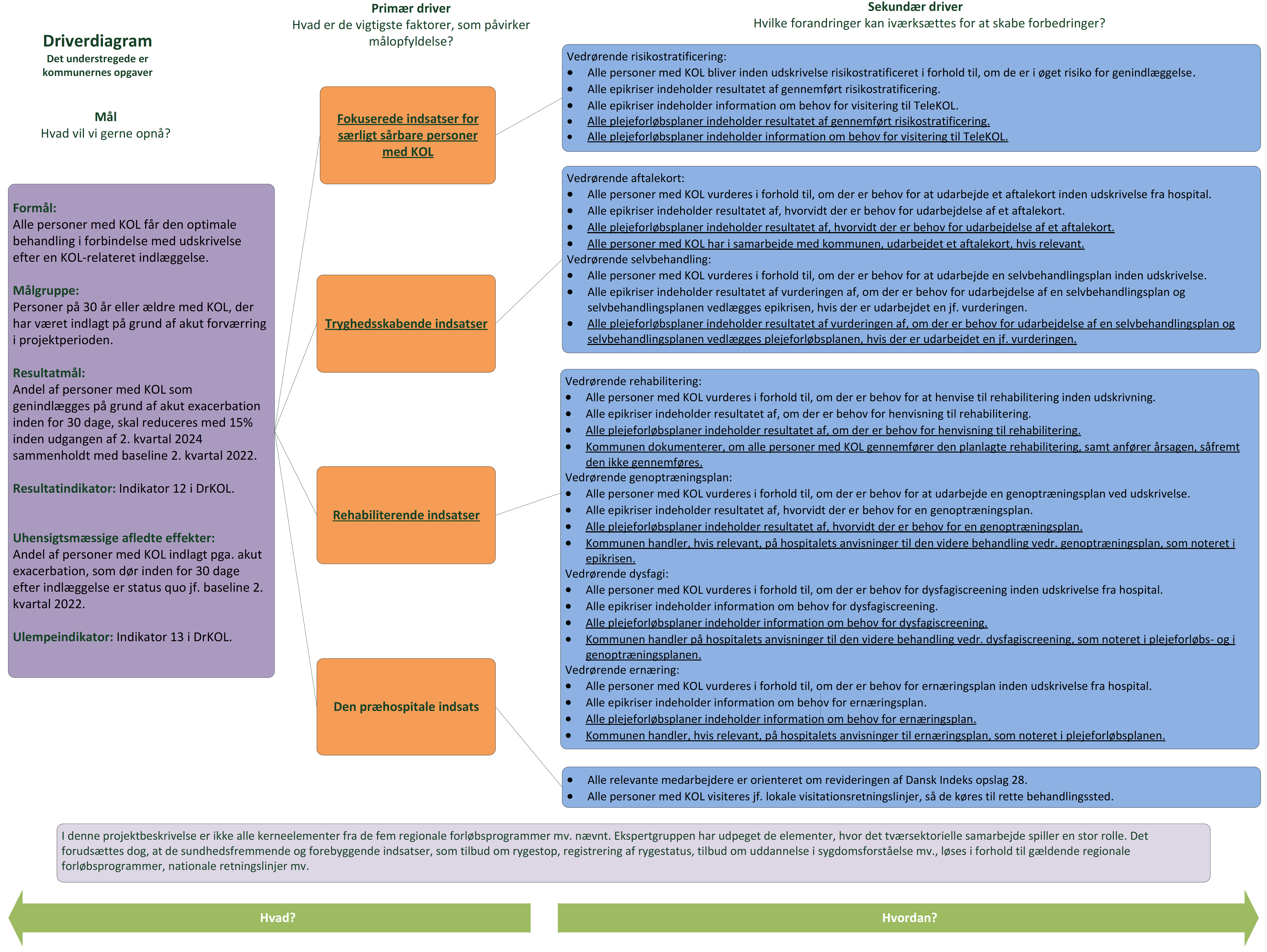 Registreringsskema for kommunerne           Antal journaler som dataudtrækket er foretaget på ____ (skriv antal)Registreringsskema Dato:Afdeling:Måling nummer:Indsats 1: Fokuserede indsatser for særligt sårbare personer med KOLIndsats 1: Fokuserede indsatser for særligt sårbare personer med KOLHvor mange ud af stikprøveSkriv f.eks. 5 af 10Til kommentarer og yderligere bemærkninger1.Alle plejeforløbsplaner indeholder resultatet af gennemført risikostratificering.2.Alle plejeforløbsplaner indeholder information om behov for visitering til TeleKOL.Indsats 2: Tryghedsskabende indsatserIndsats 2: Tryghedsskabende indsatserHvor mange ud af stikprøveSkriv f.eks. 5 af 10Til kommentarer og yderligere bemærkningerAftalekortAftalekortAftalekortAftalekort3.Alle plejeforløbsplaner indeholder resultatet af, hvorvidt der er behov for udarbejdelse af et aftalekort.4.Var aftalekortet vedlagt plejeforløbsplanen, hvis der er udarbejdet en jf. vurderingen.SelvbehandlingsplanSelvbehandlingsplanSelvbehandlingsplanSelvbehandlingsplan5. Alle plejeforløbsplaner indeholder resultatet af vurderingen af, om der er behov for udarbejdelse af en selvbehandlingsplan. 6.Var selvbehandlingsplanen vedlagt plejeforløbsplanen, hvis der er udarbejdet en jf. vurderingen.Indsats 3 – Rehabiliterende indsatser:Indsats 3 – Rehabiliterende indsatser:Hvor mange ud af stikprøveSkriv f.eks. 5 af 10Til kommentarer og yderligere bemærkningerRehabiliteringRehabiliteringRehabiliteringRehabilitering7.Alle plejeforløbsplaner indeholder resultatet af, om der er behov for henvisning til rehabilitering.8. Kommunen dokumenterer, om alle personer med KOL gennemfører den planlagte rehabilitering.9.Såfremt den planlagte rehabilitering ikke gennemføres anfører kommunen årsagen hertil. GenoptræningsplanGenoptræningsplanGenoptræningsplanGenoptræningsplan10.Alle plejeforløbsplaner indeholder resultatet af, hvorvidt der er behov for en genoptræningsplan.11.Kommunen handler, hvis relevant, på hospitalets anvisninger til den videre behandling vedr. genoptræningsplan, som noteret i epikrisen. DysfagiscreeningDysfagiscreeningDysfagiscreeningDysfagiscreening12.Alle plejeforløbsplaner indeholder information om behov for dysfagiscreening.13.Kommunen handler på hospitalets anvisninger på den videre behandling vedr. dysfagiscreening, som noteret i plejeforløbs- og i genoptræningsplanen. ErnæringsscreeningErnæringsscreeningErnæringsscreeningErnæringsscreening14.Alle plejeforløbsplaner indeholder information om behov for ernæringsplan.15.Kommunen handler, hvis relevant, på hospitalets anvisninger til ernæringsplan, som noteret i plejeforløbsplanen. 